花蓮縣花蓮市中正國民小學104學年度第二學期複合式防災避難演練實施計畫壹、目的：為有效落實校園防災應變能力及教育訓練，以維護全校師生安全。貳、依據：行政院災害防救法、行政院災害防救委員會災害防救基本計畫及本校「校園災害防救計畫」辦理。叁、承辦單位：本校學務處肆、活動對象：全校教職員工及學生。伍、實施方式：  一、訂定本學期開學後第一個月（105年2月15日至）為防震防災宣導月。  二、演練期程：（一）宣導時間：105年2月15日(一)～105年3月15日(二)（二）工作協調會議: 105年2月22日(一) 08：00～08：35。（三）各班宣教及演練：105年2月22日（一）~(五)。（四）全校開始正式演練：105年（二）下午13時30分起。    (五）召開檢討會議：105年3月21日(一) 08：00～08：35。三、演練內容：  第一部份：校園安全演練  (一)校園安全演練代號說明    ★校安通報，啟動｢OO」｢中OO號演習」！    ｢」引號代號內容說明：    ｢19」：表示意外傷病事件。    ｢10」：表示校園安全事件。    ｢99」：表示緊急救護送醫事件。    ｢中和1號」表示事發所在位置為中和樓1樓，｢中強」為中強樓、｢中正」為中正     樓、｢中心」為學生活動中心；｢○號」表示樓層。    (二)校園安全演練，狀況發布後，師生的反應動作：      1、｢校安通報，啟動10，中和2號演習」 2、迅速回到或進入班級教室內。3、關閉走道的門窗。4、清點人數、穩定情緒，靜候指示。5、運動場戶外課緊跟隨老師至安全區域。    (三)（二）下午13：30至13：35進行演練。  第二部份：地震避難掩護演練 轉發「地震避難掩護應變程序」(附件一)予各班導師，利用導師時間或配合課程統整授課，教育學生基本防震防災觀念和認知。     （二）（一）~(五)各班宣教演練：  1.學務處培訓各班學生防災小組。  2.各班由導師宣導與演練室內避難掩護及疏散動作。  3.由學務處人員不定時至各班進行無預警的演練，並檢視學生能確實做好「趴下、   掩護、穩住」避難掩護及「不推、不跑、不語」之疏散動作。 （三）（二）下午13：35至14：00正式演練：     1、室內地震防災應變處置       2、由教室疏散至運動場空地之應變處置。     （四）地震避難掩護演練狀況發布方式：連擊鼓聲加上運用校內廣播系統發布。         1、全體教職員工及學生實施一分鐘就地避難掩護動作。         2、各班疏散位置：如附件二之疏散圖。3、疏散路線：以逃生路線圖為原則，避免紊亂，到定位後蹲下休息；若在運動場上課之班級，直接退至升旗位置蹲好。4、若在科任教室上課之班級，不可回原教室，直接於科任教室前走廊，由該節科任教師引導學生由最近之樓梯疏散至運動場升旗位置（導師直接至升旗位置等候、指揮）。5、疏散路線途中，拿書包或軟件物品保護頭部，動作迅速確實避免推擠，注意安全。（五）各班導師結合相關課程，請學生將演練心得以日記、作文、學習檔案或圖畫照片方式記錄下來。請中、高年段學年主任收繳任三件作品（影印本可）逕送學生活動組彙整。（六）實際演練聲響律令：1、室內應變：統一以連續急促鼓聲「咚咚咚咚…..」表示地震發生，請老師指導教室內學生，依應變程序做避難掩護動作；聽聞「咚咚！」兩聲鼓聲則表示地震暫停，請迅速至教室走廊排隊。2、室外疏散：以連續短聲哨音「嗶－嗶－嗶－嗶……」表示疏散訊號，各教室教師請指導學生做保護頭部動作，迅速安靜至運動場集合。    （七）演練腳本：如附件三    （八）地震災害應變流程圖：如附件四    （九）災害防救應變組織分工：如附件五  第三部份：消防演習（一）、協辦單位：花蓮縣消防局。（二）、活動時間：105年3月15日（星期二）下午14：00至15：00。（三）、活動地點：本校運動場、活動中心及中強樓2F自然教室。（四）、活動對象：全體師生及家長、教育志工。（五）、活動內容：陸、活動經費：由本校相關業務經費項下支應。柒、本計畫陳校長核可後公告實施，修正時亦同。附件一：地震避難掩護應變程序：情境：搖晃劇烈、站立不穩，行動困難，幾乎所有學生會感到驚嚇、恐慌、高處物品掉落，傢俱、書櫃移位、搖晃，甚或翻倒。一、學生在教室或其他室內：(如圖書館、社團教室、福利社、餐廳等)(一)保持冷靜，立即就地避難。1.就地避難的最重要原則就是保護頭頸部及身體，避難的地點優先選擇如下：(1)桌子下。(2)柱子旁。(3)水泥牆壁邊。2.避免選擇之地點：(1)窗戶旁。(2)電燈、吊扇、投影機下。(3)未經固定的書櫃、掃地櫃、電視、蒸便當箱、冰箱或飲水機旁或貨物櫃旁(下)。(4)建物橫樑、黑板、公布欄下。3.地震避難掩護三要領：蹲下、掩護、穩住，直到地震結束。4.躲在桌下時，應以蹲低或趴跪的方式，且雙手握住桌腳，以桌子掩護並穩住身體，如此當地震發生時，可隨地面移動，並形成屏障防護電燈、吊扇或天花板、水泥碎片等掉落的傷害。(二)當地震稍歇時，應聽從師長指示，依平時規劃之緊急避難疏散路線，進行避難疏散。注意事項如下：1.可以用頭套、較輕的書包、補習袋或書本保護頭部，並依規劃路線避難。2.遵守不語、不跑、不推三不原則：喧嘩、跑步，易引起慌亂、推擠，或造成意外，災時需冷靜應變，才能有效疏散。3.避難疏散路線規劃，應避開修建中或老舊的建物或走廊，並考量學生同時疏散流量，使疏散動線順暢，另外要特別協助低年級及身障學生之避難疏散。(三) 抵達操場（或其他安全疏散地點）後，各班導師應確實點名，確保每位同學皆已至安全地點，並安撫學生情緒。※特別注意事項：(一)低年級學生或資源班學生應由專人引導或由鄰近老師負責帶領。(二)在實驗室、實驗工廠或廚房，應立即保護頭頸部，找安全的掩護地方依地震避難掩護三要領就地避難，俟地震搖晃稍停後關閉火源、電源，儘速打開大門進行疏散避難。(三)在游泳池應即離開泳池上岸躲在柱子旁或水泥牆壁邊，避開燈具、窗戶等，等搖晃停止後再行疏散避難。(四)如在大型體育館、演講廳或視聽教室，應先躲在座位下並保護頭頸部，等搖晃停止後再行疏散避難。(五)在建築物內需以防災頭套或書包保護頭部，但當離開建築物到空曠地後，可不必再以書包保護頭部，以利行動。(六)地震搖晃當中切勿要求學生開門與關閉電源，應於地震稍歇且進行疏散時，才能實施上述2項動作。二、學生在室外：（一）保持冷靜，立即就地避難。1.在走廊，應立即蹲下，保護頭部，並注意是否有掉落物，當地震稍歇，可行動時應立即疏散至空地，或避難疏散地點。2.在操場，應立即蹲下，避開籃球架，當地震稍歇，可行動時應立即疏散至空地，或避難疏散地點。3.千萬不要觸及掉落的電線。（二）抵達操場（或其他安全疏散地點）後，各班導師應確實點名，確保每位同學皆已至安全地點，並安撫學生情緒。附件二：地震避難疏散地圖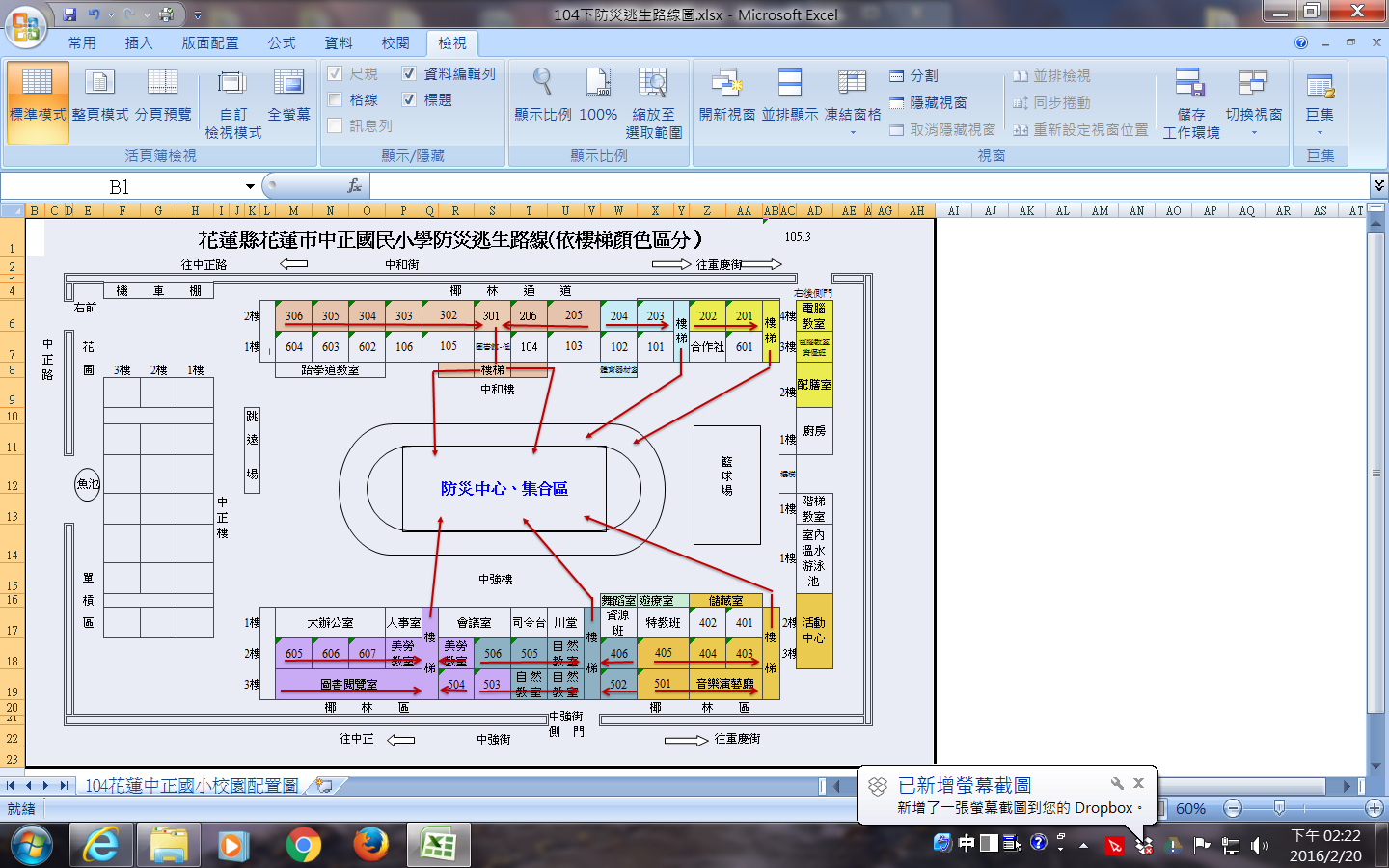 ◎當地震稍歇時，應聽從師長指示，依平時規劃（各班學生依樓梯顏色方向）之緊急避難疏散路線，進行避難疏散。注意事項如下：1.可以用頭套、較輕的書包、補習袋或書本保護頭部，並依規劃路線避難。2.遵守不語、不跑、不推三不原則：喧嘩、跑步，易引起慌亂、推擠，或造成意外，災時需冷靜應變，才能有效疏散。3.避難疏散路線規劃，應避開修建中或老舊的建物或走廊，並考量學生同時疏散流量，使疏散動線順暢，另外要特別協助低年級及身障學生之避難疏散。4.抵達操場（或其他安全疏散地點）後，各班導師應確實點名，確保每位同學皆已至安全地點，並安撫學生情緒。附件三：花蓮縣花蓮市中正國民小學地震避難掩護演練腳本一、情境模擬與介紹105年○月○日上午○時○分，花蓮外海發生地震，地震深度10公里，產生芮氏規模6.6的地震，花蓮市震度5級，搖晃時間持續25秒。二、主要演練項目如下：演練項目一：學生避震指導與安撫演練項目二：學生避難與疏散，災害應變小組成立與啟動演練項目三：人數統計與回報附件四：地震災害應變流程圖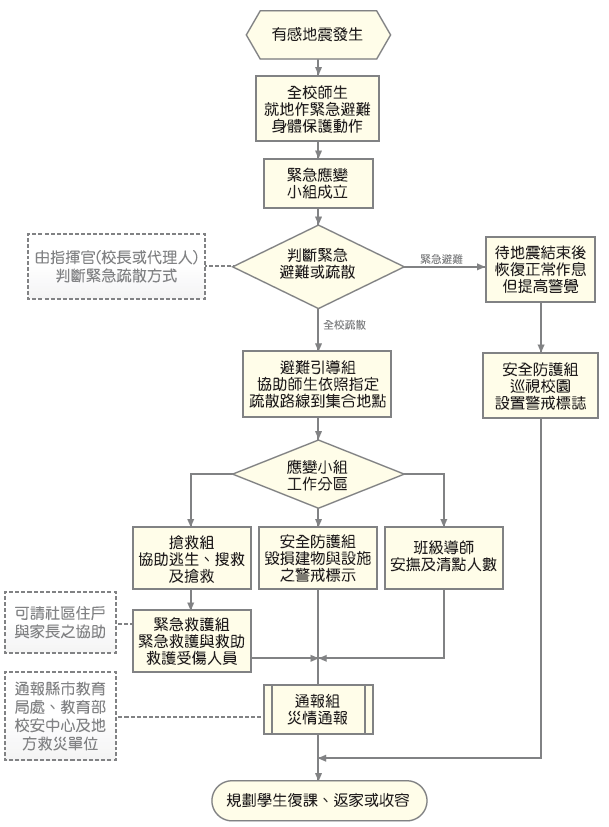 附件五：花蓮縣花蓮市中正國民小學災害防救應變組織分工表附件六：校外支援機構鄰近醫療機構外部支援單位附件七：各班回報人數表一年級二年級三年級四年級五年級六年級活動內容時間地點參加對象防震及防火知識宣導14：00至14：20中正台全體師生煙霧逃生體驗14：20至15：00中強樓2F自然教室一、二、三、四年級CPR教學14：20至15：00活動中心五、六年級演練人員演練內容（對白）備註音響效果強震約25秒連續急促鼓聲「咚咚咚咚..」各班教師有地震，請同學不要慌張，拿起書包或書本放在頭頸部位，迅速蹲在桌子下、柱子旁或水泥牆壁邊，請勿慌張！ ◎執行避難3步驟(蹲下、掩護、穩住)各班教師等地震搖晃停止後，再去關閉電源並開門，檢查逃生出口及動線。「咚咚！」兩聲鼓聲之後演練人員演練內容（對白）備註指揮官（校長）校長室報告，各位同學，剛剛發生大地震，請不要慌張，門窗及大門維持開放現狀。現在請各老師帶領學生依照防災地圖逃生路線進行疏散。切記！請勿大聲喧嘩、奔跑或推擠。「咚咚！」兩聲鼓聲之後指揮官（校長）災害應變中心緊急成立，請避難引導組組員立即到指定地點指導班級疏散，其餘各組亦請立即就位。各班教師（校長報告後，各班開始疏散）同學們現在將書包或書本放在頭上，依照疏散路線疏散至避難地點，切記！請勿大聲喧嘩、奔跑或推擠。連續短聲哨音「嗶－嗶－嗶－嗶……」各班開始疏散(災害應變中心各組人員就位)避難引導組立即到指定地點指導疏散搶救組攜帶搶救器材至災害應變中心集合安全防護組安排人員於學生疏散後關閉總電源，設立路障管制車輛，其餘人員至災害應變中心集合通報組攜帶學生緊急聯絡資料至災害應變中心集合緊急醫護組攜帶救護器材至災害應變中心集合演練人員演練內容（對白）備註避難引導組董主任請各班導師集合學生成升旗隊形，並蹲下，立即清查班上人數，先向學年主任回報，再向災害應變中心避難引導組報告，謝謝。各班導師各位同學請依照升旗隊形蹲下，老師開始點名各班導師（點名後導師陸續向學年主任報告學生人數）學年主任彙整該學年各班人數後，向避難引導組(董主任)報告。編組及負責人編組及負責人姓名姓名單位職務執掌備註指揮官指揮官楊陳榮楊陳榮校長指揮、督導、協調對講機副指揮官副指揮官簡福臨簡福臨學務主任統一對外發言；通報中心受災情形、目前處置對講機任務編組單位任務編組單位組長組員職務執掌備註搶救組學務處及各班導師李淑蘭涂淑遠
蔡淑穎
蔡政育
張瑞祥
汪志祥魏逢成體育組長
衛生組長
專任教師
專任教師
專任教師工友受災教職員生之搶救及搜救清除障礙物協助逃生強制疏散不願避難教職員生通知市公所派遣清潔隊協助垃圾清運及衛生工作＊對講機
＊急救板
＊滅火器
＊十字鎬
＊圓鍬
＊繩索通報
組校安中心人員林修平李有豐
丁若芸
林敏惠薛靜婷專任教師
專任教師
專任教師專任教師通報教育處應變中心學校災情蒐集、評估、傳播有關災害與資源狀況發展的資訊學生事務通報、校園設施設備災害通報救援單位通報學生家長聯繫＊對講機
＊無線筆電
＊各救難機  關電話
＊家庭防災  卡避
難
引
導
組教務處及各班導師導護志工董俊男鄭怡伶
謝佩杏
陳怡瑄
彭若雯
林密治
鍾麗萍吳雯媖教學組長
註冊組長
課發組長
資訊組長
專任教師
專任教師專任教師分配責任區，協調疏散學校教職員生至避難所協助疏散學生至安全區域，並清查人數設置服務站，提供協助與諮詢學生至避難處的安定與輔導＊對講機
＊反光背心
＊指揮旗
＊哨子安
全
防
護
組總務處陳世文曾俊民
吳粉妹
何碧靜
陳靜蘭
彭森妹
林秀英
余瑞璇事務組長
出納組長
工友
工友
工友
人事主任
會計主任學生疏散後，關閉校內總電源及相關危及安全之設施採購、儲備醫藥、生活物資、糧食及飲水協助發放生活物資、糧食及飲水各項救災物資之登記、造冊、保管及分配協助設置警戒標誌及交通管制(必要時通知管區協助)維護災區及避難場所治安巡視校園安全＊對講機
＊反光背心
＊指揮旗
＊哨子
＊飲水
＊乾糧
＊照明設備緊
急
救
護
組健康中心輔導室張勝強謝秀美
陳玉蘭
劉育雅
廖美琪
蕭吟宏
何欣玫蘇慧卿護理師
護理師
營養師
諮商組長
特教組長
輔導組長輔導老師檢查傷勢、基本急救，重傷就醫護送提供防災教育相關資源急救常識宣導心理諮商提供紓解壓力的方法＊對講機
＊醫療器材醫療院所名稱聯絡電話地址備註花蓮醫院8358141花蓮市明禮路4號慈濟醫院8574701花蓮市中央路3段707號門諾醫院8241234花蓮市民權路44號國泰聯合診所8542031花蓮市中華路459號國軍花蓮總醫院8263151花蓮市新城鄉嘉里村163號單位名稱聯絡電話地址備註花蓮縣消防局8462119花蓮市中央路三段842號中華派出所8328342花蓮市中華路300號花蓮縣政府8227171花蓮市府前路17號花蓮縣政府教育處8462860花蓮市達固湖灣大路1號花蓮縣衛生局8239140花蓮市新興路200號花蓮縣環保局8220936花蓮市民權路123號花蓮市公所8322141花蓮市林森路252號班級101102103104105106實到人數未到人數班級201202203204205206實到人數未到人數班級301302303304305306實到人數未到人數班級401402403404405406實到人數未到人數班級501502503504505506實到人數未到人數班級601602603604605606607實到人數未到人數班級特教班資源班實到人數未到人數